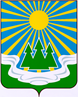 МУНИЦИПАЛЬНОЕ ОБРАЗОВАНИЕ«СВЕТОГОРСКОЕ ГОРОДСКОЕ ПОСЕЛЕНИЕ» ВЫБОРГСКОГО РАЙОНА ЛЕНИНГРАДСКОЙ ОБЛАСТИСОВЕТ ДЕПУТАТОВтретьего созываРЕШЕНИЕот 27 февраля 2024 года		   №  проектОб утверждении Порядка размещения сведений о доходах, расходах, об имуществе и обязательствах имущественного характера лиц, замещающих муниципальные должности всовете депутатов муниципального образования «Светогорское городское  поселение» Выборгского района Ленинградской области и членов их семей 	В соответствии с Федеральным законом от 6 октября 2003 года № 131-ФЗ «Об общих принципах организации местного самоуправления в Российской Федерации», Федеральным законом от 25 декабря 2008 года № 273-ФЗ «О противодействии коррупции», Федеральным законом от 03 декабря 2012 года № 230-ФЗ «О контроле за соответствием расходов лиц, замещающих государственные должности, и иных лиц их доходам»,  областным законом Ленинградской области от 20.01.2020 № 7-оз «Об отдельных вопросах реализации законодательства в сфере противодействия коррупции гражданами, претендующими на замещение должности главы местной администрации по контракту, муниципальной должности, а также лицами, замещающими указанные должности»,  постановлением Губернатора Ленинградской области от 15.09.2023 № 66-пг «Об утверждении формы обобщенной информации об исполнении (ненадлежащем исполнении) лицами, замещающими муниципальные должности депутата представительного органа муниципального образования, обязанности представить сведения о доходах, расходах, об имуществе и обязательствах имущественного характера», совет депутатов, Р Е Ш И Л:    1. Утвердить Порядок размещения сведений о доходах, расходах, об имуществе и обязательствах имущественного характера лиц, замещающих муниципальные должности в совете депутатов муниципального образования «Светогорское городское поселение» Выборгского района Ленинградской области и членов их семей,  согласно приложения 1.    2. Опубликовать настоящее Решение в газете «Вуокса», в сетевом издании «Официальный вестник муниципальных правовых актов органов местного самоуправления муниципального образования «Выборгский район» Ленинградской области» (npavrlo.ru) и разместить на официальном сайте муниципального образования «Светогорское городское  поселение» Выборгского района Ленинградской области (mo-svetogorsk.ru). 3. Решение вступает в силу после его официального опубликования в газете «Вуокса».Глава муниципального образования                                               И.В. Иванова«Светогорское городское поселение»Рассылка: дело,  прокуратура, газета «Вуокса», Официальный вестник, сайт МОУТВЕРЖДЕНОрешением совета депутатовмуниципального образованияМО «Светогорское городское поселение» Выборгского района Ленинградской областиот 27.02.2024 года №  ___(приложение 1)ПОРЯДОКразмещения сведений о доходах, расходах, об имуществе иобязательствах имущественного характера лиц, замещающих муниципальные должности в совете депутатов муниципального образования «Светогорское городское  поселение» Выборгского района Ленинградской области и членов их семей	1. Порядок  размещения сведений о доходах, расходах, об имуществе и обязательствах имущественного характера лиц, замещающих муниципальные должности в совете депутатов муниципального образования «Светогорское городское  поселение» Выборгского района Ленинградской области и членов их семей (далее – Порядок),  устанавливает обязанность лиц,  замещающих муниципальные должности в совете депутатов муниципального образования  «Светогорское городское поселение» Выборгского района Ленинградской области и осуществляющие свои полномочия на непостоянной основе, предоставлять для размещения на официальном сайте  муниципального образования «Светогорское городское поселение» Выборгского района Ленинградской области (далее - МО «Светогорское городское поселение») в информационно-телекоммуникационной сети "Интернет" (далее – официальный сайт), сведения о своих доходах, расходах, об имуществе и обязательствах имущественного  характера (далее – сведения), а также сведения в отношении супруг (супругов) и несовершеннолетних детей.2. Обобщенная информация об исполнении (ненадлежащем исполнении) лицами, замещающими муниципальные должности депутата совета депутатов МО «Светогорское городское поселение» размещается для опубликования на официальном сайте по форме, утвержденной постановлением Губернатора Ленинградской области от 15.09.2023 № 66-пг «Об утверждении формы обобщенной информации об исполнении (ненадлежащем исполнении) лицами, замещающими муниципальные должности депутата представительного органа муниципального образования, обязанности представить сведения о доходах, расходах, об имуществе и обязательствах имущественного характера».3. Обобщенная информация об исполнении (ненадлежащем исполнении) лицами, замещающими муниципальные должности депутата совета депутатов МО «Светогорское городское поселение», обязанности представить сведения о доходах, расходах, об имуществе и обязательствах имущественного характера (далее - обобщенная информация) размещается на официальном сайте при условии отсутствия в такой информации персональных данных, позволяющих идентифицировать соответствующее лицо, и данных, позволяющих индивидуализировать имущество, принадлежащее соответствующему лицу.4. Для размещения на официальном сайте обобщенной информации, указанной в пункте 2 настоящего Порядка, лица, замещающие муниципальные должности депутатов совета депутатов МО «Светогорское городское поселение» и осуществляющие свои полномочия на непостоянной основе, в срок не позднее 30 апреля года, следующего за отчетным, представляют Губернатору Ленинградской области через государственный орган Ленинградской области по профилактике коррупционных и иных правонарушений, сведения, указанные в части 5 статьи 2 областного закона Ленинградской области от 20.01.2020 № 7-оз «Об отдельных вопросах реализации законодательства в сфере противодействия коррупции гражданами, претендующими на замещение должности главы местной администрации по контракту, муниципальной должности, а также лицами, замещающими указанные должности», только  в случае совершения в течение отчетного периода сделок, предусмотренных частью 1 статьи 3 Федерального закона от 3 декабря 2012 года № 230-ФЗ «О контроле за соответствием расходов лиц, замещающих государственные должности, и иных лиц их доходам».5. Сведения, указанные в указанные в части 5 статьи 2 областного закона Ленинградской области от 20.01.2020 № 7-оз «Об отдельных вопросах реализации законодательства в сфере противодействия коррупции гражданами, претендующими на замещение должности главы местной администрации по контракту, муниципальной должности, а также лицами, замещающими указанные должности»,  подаются в орган по профилактике коррупционных и иных правонарушений по форме справки, утвержденной Указом Президента Российской Федерации от 23 июня 2014 года № 460 «Об утверждении формы справки о доходах, расходах, об имуществе и обязательствах имущественного характера и внесении изменений в некоторые акты Президента Российской Федерации». Заполнение справки осуществляется с использованием специального программного обеспечения «Справки БК», размещенного на официальном сайте Президента Российской Федерации.6. В случае если в течение отчетного периода сделки, предусмотренные частью 1 статьи 3 Федерального закона от 3 декабря 2012 года № 230-ФЗ «О контроле за соответствием расходов лиц, замещающих государственные должности, и иных лиц их доходам», не совершались, лица, замещающее муниципальные должности депутатов совета депутатов МО «Светогорское городское поселение» и осуществляющие свои полномочия на непостоянной основе, сообщают об этом Губернатору Ленинградской области через государственный орган Ленинградской области по профилактике коррупционных и иных правонарушений в срок не позднее 30 апреля года, следующего за отчетным, по форме согласно приложению к областному закону Ленинградской области от 20.01.2020 № 7-оз «Об отдельных вопросах реализации законодательства в сфере противодействия коррупции гражданами, претендующими на замещение должности главы местной администрации по контракту, муниципальной должности, а также лицами, замещающими указанные должности».7. Лицо, обеспечивающие размещение  сведений на официальном сайте МО «Светогорское городское поселение»  обобщенной информации, несет в соответствии с законодательством Российской Федерации ответственность за несоблюдение настоящего Порядка, а также за разглашение сведений, отнесенных к государственной тайне или являющихся конфиденциальными.	8. Сведения о доходах, расходах, об имуществе и обязательствах имущественного характера, представленные лицами, указанными в пункте 4 настоящего порядка, размещают официальном сайте МО «Светогорское городское поселение»  и (или) предоставляются для опубликования общероссийским средствам массовой информации по их запросам.9. Совет депутатов МО «Светогорское городское поселение» при поступлении запроса от общероссийского средства массовой информации:1) в течении трех рабочих дней со дня поступления запроса, сообщает о нем лицу, в отношении которого поступил запрос;2) в случае, если запрашиваемые сведения отсутствуют на официальном портале, в течении семи рабочих дней со дня поступления запроса обеспечивает предоставление запрашиваемых сведений,10. Запрос общероссийского средства массовой информации должен содержать фамилию, имя, отчество лица, сведения которого запрашиваются для опубликования.